Заказчик№Параметры БРП (PDU) Наименование PDU (Блок розеток вертикальный с базовый "МИК") 1 Типы розеток и их количество IEC60320 C13 (20)IEC60320 C19 (4)Спецификация модель  MIK-2G-0U-32A-230-20-C13-4-C19-IEC309-32-2-P-B2 Внутренняя соединительная линия 12 AWG, 14 AWG, медный проводник Сертификат EACДА 3 Режим ввода питания Кабельный  Количество 4 Кабельная вилка IEC60309 2P+ERoHS ДА 5 Спецификация кабеля 3*6мм2 *1.8мПожелания 6 Расположение кабельного ввода ВерхнийКомплектация4 комплекта метизов М6 с гайкамиКомплектация4 комплекта метизов М6 с гайками7 Крепление кабелей Полукольцо + пыльникКомплектация4 комплекта метизов М6 с гайкамиКомплектация4 комплекта метизов М6 с гайками8 Цвет ЧерныйКомментарииКомментарии9 Габариты (Д*Ш*В) 1152*52*44.4ммКомментарииКомментарии10 Расстояние между центра ми креплений 1132,5КомментарииКомментарии11 Длинна корпуса (без креплений) 1098КомментарииКомментарии12 Тип установки Установка на кронштейны, установка в органайзерКомментарииКомментарии13 Направление установки Вертикальная КомментарииКомментарии14 Автоматы защиты 2*1P/16А (MCB)КомментарииКомментарии15 Контроллер ХКомментарииКомментарии16 Номинальное напряжение и ток 200-240 В, 32AЧертежЧертежЧертежЧертежЧертеж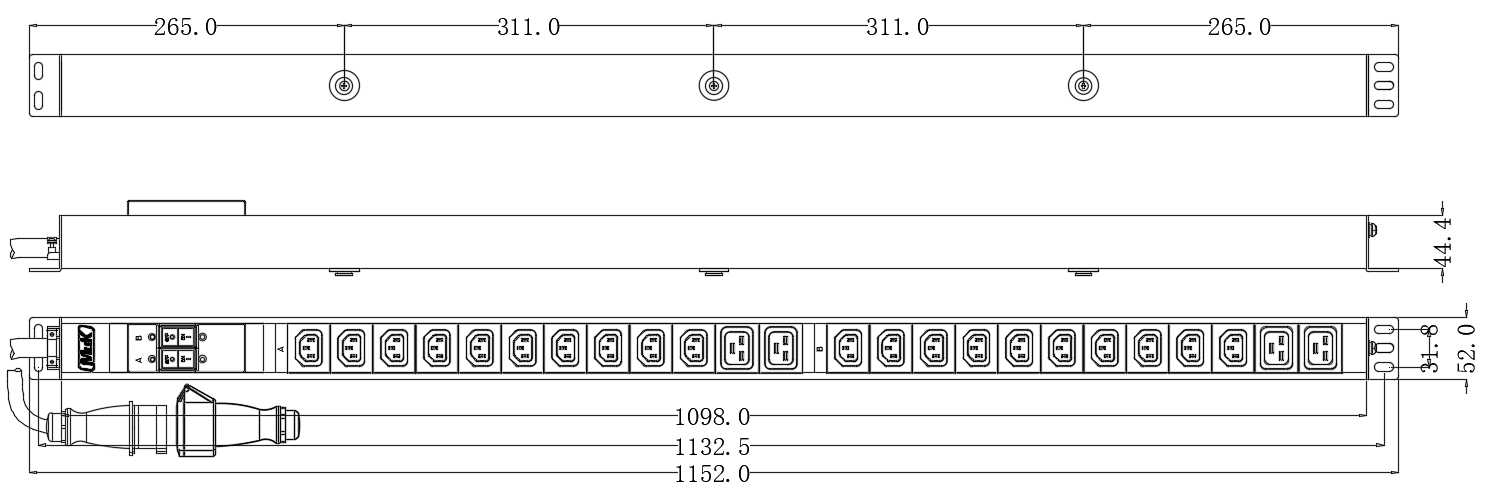 